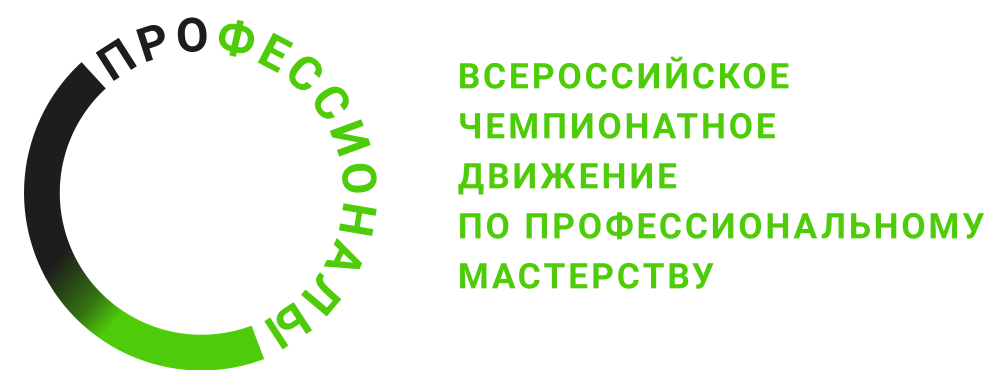 ПРОГРАММА ПРОВЕДЕНИЯ(Наименование этапа) этапа чемпионата (наименование региона)по компетенции Полимеханика и автоматизацияОбщая информацияОбщая информацияПериод проведенияМесто проведения и адрес площадкиФИО Главного экспертаКонтакты Главного экспертаД-2  / «___» ___________ 2023 г.Д-2  / «___» ___________ 2023 г.10:00-11:00Регистрация экспертов и конкурсантов на площадке.Подписание протоколов регистрации.11:00-12:00Распределение главным экспертом ролей экспертов на чемпионате.Подписание протокола распределения ролей12:00-12.30Инструктаж по охране труда среди экспертов. Подписание протокола ознакомления с правилами охраны труда.12:30-13:30Обед13:30-16.30Внесение 30% изменений в конкурсное задание.Обсуждение критериев оценки. Подписание протоколов: о принятии и ознакомлении с 30% изменениями КЗ и критериями оценки. Работа в ЦСО.16:30-17:30Проведение специальной подготовки для обеспечения высокого качества, профессионализма и соответствия процесса оценки правилам и процедурам. Д-1  / «___» ___________ 2023 г.Д-1  / «___» ___________ 2023 г.09:30-10:00Регистрация конкурсантов и экспертов. Подписание протокола регистрации.10:00-12:00Проведение инструктажа по охране труда. Ознакомление с конкурсным заданием и обобщенными критериями оценки. Жеребьевка рабочих мест. Подписание протоколов ознакомления с правилами охраны труда, жеребьевки по распределению конкурсных мест, ознакомления конкурсантов с конкурсной и нормативной документацией.12:00-13:00Обед13:00-17:00Проверка личного инструмента конкурсантов. Проверка конкурсантами рабочих мест, проверка инструментов и материалов. Ознакомление с оборудованием и тестирование. Подписание протоколов. 17:00-17.30Работа главного эксперта в ЦСОД1  / «___» ___________ 2023 г.Д1  / «___» ___________ 2023 г.08:00-08:30Сбор участников и экспертов.08:30-09:00Инструктаж по охране труда и технике безопасности.09:00-12:00Выполнение конкурсного задания согласно графику12:00-13.00Обед13:00-14:00Выполнения конкурсного задания согласно графику14:00-18:00Работы экспертовД2  «___» ___________ 2023 г.Д2  «___» ___________ 2023 г.08:00-08:30Сбор участников и экспертов.08:30-09:00Инструктаж по охране труда и технике безопасности.09:00-12:00Выполнение конкурсного задания согласно графику12:00-13.00Обед13:00-14:00Выполнения конкурсного задания согласно графику14:00-18:00Работы экспертовД3  /«___» ___________ 2023 г.Д3  /«___» ___________ 2023 г.08:00-08:30Сбор участников и экспертов.08:30-09:00Инструктаж по охране труда и технике безопасности.09:00-12:00Выполнение конкурсного задания согласно графику12:00-13.00Обед13:00-14:00Выполнения конкурсного задания согласно графику14:00-18:00Работы экспертов